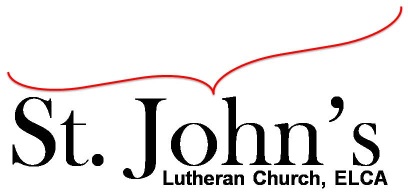 A Christ-centered community welcoming all people and serving God through the Holy Spirit.As our congregation's leaders, we hear the call to be authentic, affirming, and available.Council Meeting Agenda for September 20, 2022, at 6:30 PMCouncil members present: Pastor Gary Kinkel, Annie Rients, Kirsti Youngs, Sandy McCullough, Angel Zollner Absent:  Erik VangsnessI. GatheringCall to order 6:40 p.m., Sandy McCulloughMotion to approve agenda: Pastor Gary Kinkel / Kirsti Youngs; carriedMotion to approve August council minutes: Kirsti Youngs / Pastor Gary Kinkel; carriedScripture and prayer: Pastor Gary Kinkel – The Council in the Word: Acts 20:2-12II. Giving ThanksTreasurer’s Report – Sent by Erik Vangsness via emailProgress on building issues Fire sprinklers – Pastor Gary KinkelHave been tested and passed. Estimated cost is $500.  The system will require a larger test next year.Snow removal – Kirsti YoungsKirsti has been investigating several services. She will continue to follow up.Stewardship – Sandy McCulloughSandy and Pastor Gary will speak to some individuals about forming a committee.Sunday School Progress/Teacher Recruitment – Annie RientsThe first week was successful with 15 kids signed up.  The group will meet downstairs next week and be split into grades.Future Music Director Status – Pastor Gary KinkelOrganist/pianist has been secured for worship services until the end of October.  An ad has been posted for the position.III. Discerning Our MissionLaptop for Pastor Gary – tabledAED – the battery has been replaced and pads ordered but on backorderReading of the Gospels and congregational prayers – Pastor Gary KinkelDiscussion on ways to communicate with the congregationIV. SendingReview action items established—next council meeting date October 18, 2022Closing Prayer – Sandy McCulloughAdjournment – 8:11 p.m.Meeting Ground Rules:  *Keep it real, * Everyone participates, *Different opinions encouraged,*Disagree in private, *Unite in public, * Silence is agreement, * Limit side conversations, * Start on time, *Follow through on action plans.